November 9, 2021										CCCovenant CommissionHorseshoe Falls Regional Councilof The United Church of CanadaSupports, Connects, Empowers Communities of Faith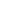 Draft MinutesRoster: (10) Jane Wyllie, Doug Mills, Kathi Phillips, Carolyn Smith, Mary Anderson, Alison Miculan, Amadeus Pyralis, Steven Lowden, Dianne Everitt, Judy ChartrandStaff Support: Michele Petick, Administration, Administrative Assistant, Website ManagementRev. Adrianne Robertson, Acting Minister, Congregational Support and MissionRev. Lynne Allin, Minister Congregational Support and MissionRuthanna Mack, Administrative SupportPresent:  Doug Mills, Kathi Phillips, Carolyn Smith, Mary Anderson, Alison Miculan, Amadeus Pyralis, Steven Lowden, Dianne Everitt, Judy Chartrand, Randy Boyd, Shawn BauschRegrets:  Jane WyllieAbsent:  Welcome and Constitute Meeting: I constitute this meeting in the name of Jesus Christ, the one true head of the Church and by the authority invested in me by this meeting of the Horseshoe Falls Regional Council for whatever business may properly come before it.  The bounds of the meeting will be the Zoom call.Acknowledging the Land & Opening Worship:  Dianne EverittOpening Motions:MOTION Alison / Doug THAT Greystone:  Sale of Manse permission be removed from the agenda and moved to next month’s meeting.CARRIEDApproval of Agenda:	MOTION by Steve / Doug THAT the agenda be accepted as Amended.CARRIED	Corresponding Member:  MOTION Kathi / Judy THAT Randy Boyd and Shawn Bausch be added as corresponding members for this meeting.CARRIEDRural Connect:  Presentation by Randy Boyd (30 minutes)Congregational developmentRural Connect program is based on a model of a hub of three-four satellite churches that are mediated by technology.The current funding is for rural congregations.As easy as using a remote control.Three-week trial period available to churches to try.A data projector, sound system, video conference unit, cellular interface and this unit is controlled by satellite from the hub.The hub church controls the service and coordinates the parts of the service to other churches.It’s a plug and play system.Church hubs participate as part of the service not viewing the service.Hoping to have clusters of churches participating.Sheffield and Rockton partnership hooked in to Southampton Region hub.High success rate with congregations who have tried it.Goal to get hubs in every region.Financial $30,000 installation.The satellite church rents the box for $50 per week.Roughly $20 per week for bandwidth.Churches receive $125 per week from participating churches.$195 a week for a satellite church.Financial element to being a hub which can be a revenue source.It automatically streams it to YouTube of the church website, which becomes a recorded archive.Doing ministry in different ways.Global opportunities for learning and education.The connections we make virtually are “real” relationships.Resources at: 	ruralconnectucc.caRuralConnect@united-church.caSouthampton YouTubeUrban example is Trinity United ChurchApproval of MinutesMOTION by Judy / Carolyn  THAT the minutes of the 2021-10-12 meeting of the Covenant Commission of Horseshoe Falls Regional Council be accepted as amended.CARRIEDConsent DocketCommunity of Faith ProfilesReceive, with thanks, the Community of Faith Profile from Erin Mills United Church, Mississauga for information.Receive, with thanks, the final report from the Transition Team at Mountainview United Church.Pastoral Charge SupervisorsAppoint Helen Prior as the Pastoral Charge Supervisor for Appleby United Church, Burlington effective immediately until June 20, 2022.Appoint Alison Playfair as the Pastoral Charge Supervisor for Rockton-Sheffield Pastoral Charge effective immediately.Appoint Ross Leckie as the Pastoral Charge Supervisor for Trinity United Church, Acton, effective immediately.Appoint Kate Young as the Pastoral Charge Supervisor for Streetsville United Church, Streetsville, effective immediately.Appoint Jean Leckie as the Pastoral Charge Supervisor for Hillcrest United Church, Georgetown, effective immediately.Appoint Karen Orlandi as Pastoral Charge Supervisor for Trinity United Church, Thorold, effective immediately.MOTION Carolyn / Judy THAT the Covenant Commission of Horseshoe Falls Regional council approve the consent docket.CARRIEDUpdates (ongoing work):   
Adrianne RobertsonLowville (will be entering search; Dianne and Adrianne going to meet with the board to help them prepare for search/calm some issues around future directions)Garnet, wanting to disband (Adrianne to meet with them to consider all their options and have more conversations)Mountainview UC, St. Catherines is in conversation with First Grantham and has decided to work toward amalgamation; the transition committee final report has been uploaded to dropbox for informationRockton and Sheffield very excited about their experience with Rural Connect and have invited Lynden UC to consider participating in the HUB with Southhampton UC.Fairview UC, Brantford and Knox UC, Ayr have prepared a draft shared ministry agreement which has been uploaded to dropbox for informationAdrianne has been following up on three UC Cemeteries in our region at the request of the General Council and the Bereavement Authority of Ontario: Rock Chapel has been sold;  Wyecombe Cemetery and Caistorville Cemetery (both in Norfolk County) are still active and a request has gone out to them to file paperwork annually to be in compliance with the Bereavement Authority of OntarioUPRC property development spreadsheet for Horseshoe Falls will be added to dropbox for informationMary Anderson will be representing the region at the Covenanting Service with Appleby United Church, Burlington on Sunday November 14, 2021Doug Mills (Sale of Palermo house)House is located on Old Bronte road.Referred inquiries to Heritage Committee.$999,999 two offers received end of October.Zoned residential, vendor take back mortgage involved.Conditions of fulfilment have been reviewed.The offer accepted for $959,000 may go through today.Palmero United Church is designated historical.David Wheeler did the work on this agreement.Community of Faith ProfilesEden UC, MississaugaMOTION Kathi / Doug  Having reviewed the Community of Faith Profile, The Covenant Commission of Horseshoe Falls Regional Council gives its consent to Eden United Church, Mississauga to enter into search for a minister, 40 hours/week, up to Category F plus 10% over the minimum salary specified in the applicable category.CARRIEDPort Nelson United Church, BurlingtonMOTION Judy / Steven Having reviewed the Community of Faith Profile, The Covenant Commission of Horseshoe Falls Regional Council gives its consent to Port Nelson United Church, Burlington to enter into search for a minister of pastoral care, 20 hours/week, up to Category F CARRIEDNew BusinessElm Street UC/Thorold South Allenburg – Amalgamation AgreementMOTION by Carolyn / Mary THAT the Covenant Commission of Horseshoe Falls Regional Council give its consent to the Amalgamation agreement between Elm Street United Church, St. Catharines, and Thorold-South Allenburg United Church, Thorold.CARRIEDThorold South-Allanburg  -  Sale of PropertyThey are looking to sell their property as they intend to amalgamate with Elm St. UC, St. Catharines and use the Elm St. UC building.MOTION by Steven  / Doug  The Covenant Commission give its consent to the Trustees of Thorold-South Allanburg To the listing of certain real property, the legal description of which is Thorold South-Allanburg United Church, LTS 84, 85, 92, 93, PLS656, Thorold, ON and the municipal address of which is 208 Taylor Street, Thorold, ON, pursuant to an agreement between the Trustees of Thorold South-Allanburg United Church, a congregation of The United Church of Canada, the terms of which are as follows:Listing with the following agent: 
Kim Kunselman, Real Estate Agent with Royal Lepage NLC Realty $950 000 at a commission rate of 4.5% and possession no sooner than December 31st, 2021.CARRIEDSt. John’s Georgetown:  Sale of Glen Williams Church Property 
(permission to sell to the Montessori school was given at our meeting of June 8/21)Motion Mary / Judy  THAT the Covenant Commission of the Horseshoe Falls Regional Council give its consent to the Trustees of St. John’s United Church of Georgetown and Glen Williams to  The sale of certain Real Property, the legal description of which is LT 58, RCP 1556; 533 Main Street, Glen Williams, Town of Halton Hills, Regional Municipality of Halton, pursuant to an agreement between the Trustees of St. John’s United Church of Georgetown and Glen Williams, a congregation of the United Church of Canada, as sellers, dated November 1, 2021, the terms of which are as follows:To sell the property to Kimberley Ann Lockhart-McMahon, owner and operator of the Village Montessori Nursery School, and David Gordon McMahon for the amount of $738,900.00 with a $25,000.00 deposit with no conditions, with a closing date of no later than December 10th, 2021.To the following disposition of the proceeds:  
Proceeds from the sale of the Glen Williams church property will be invested, after paying all transaction expenses incurred in the sale, in a fund by the Trustees of St. John’s United Church of Georgetown and Glenn Williams, with interest payments from the funds providing revenue for operational costs related to the ongoing mission and ministry of St John’s, Georgetown.  Capital from the fund will be accessed for major upgrades and improvements to the congregation’s Georgetown church facility after consultation with and consent given from the Covenant Commission of the Horseshoe Falls regional Council.CARRIEDNext Meeting: Tuesday December 14th 7pm